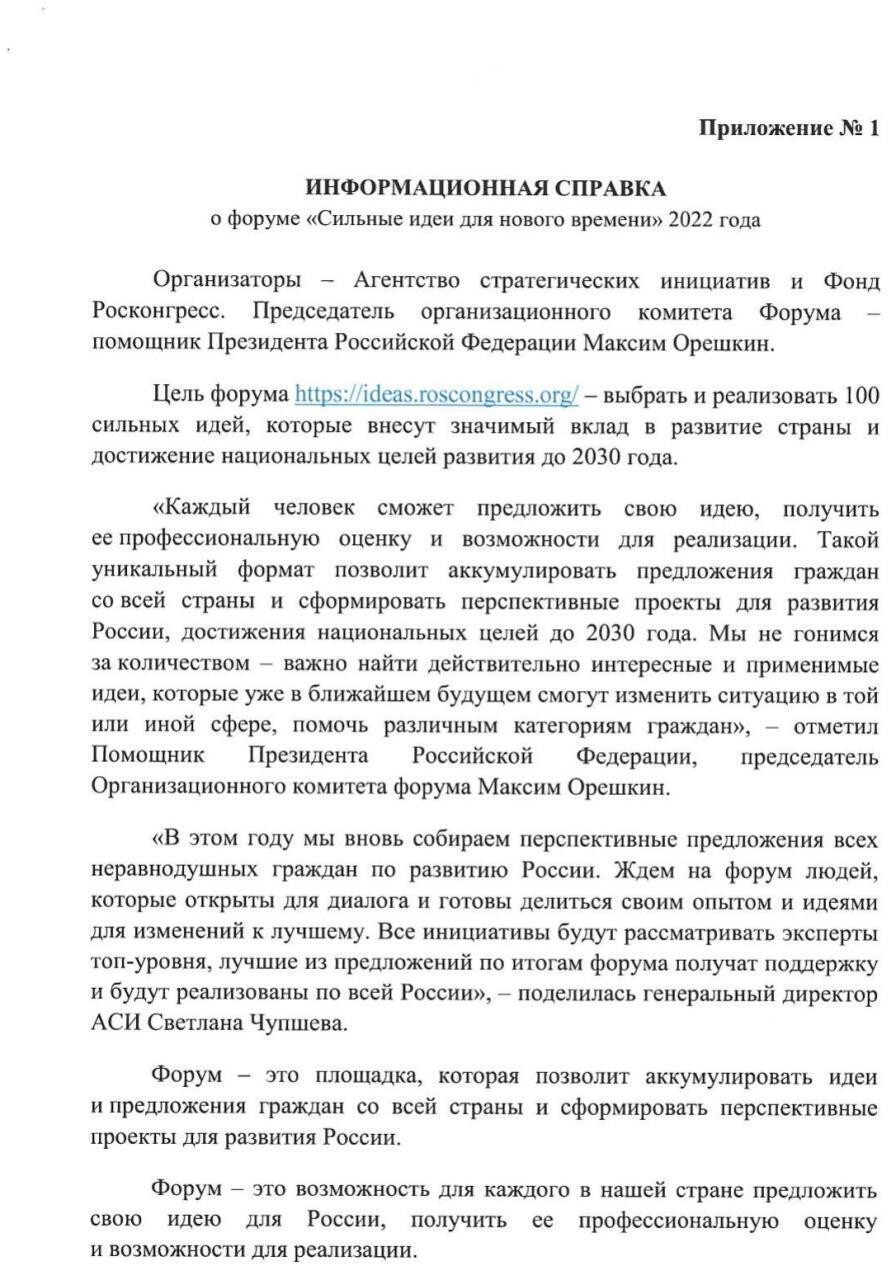 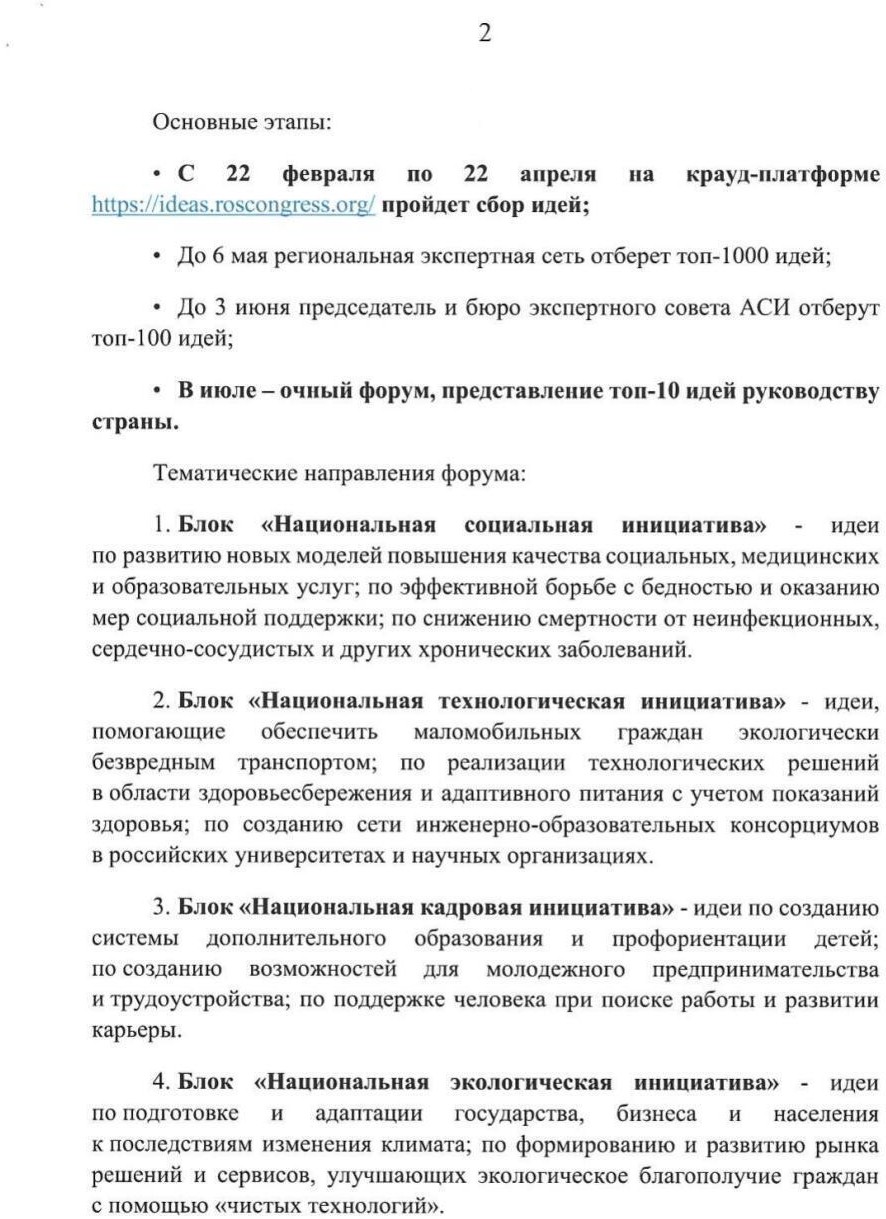 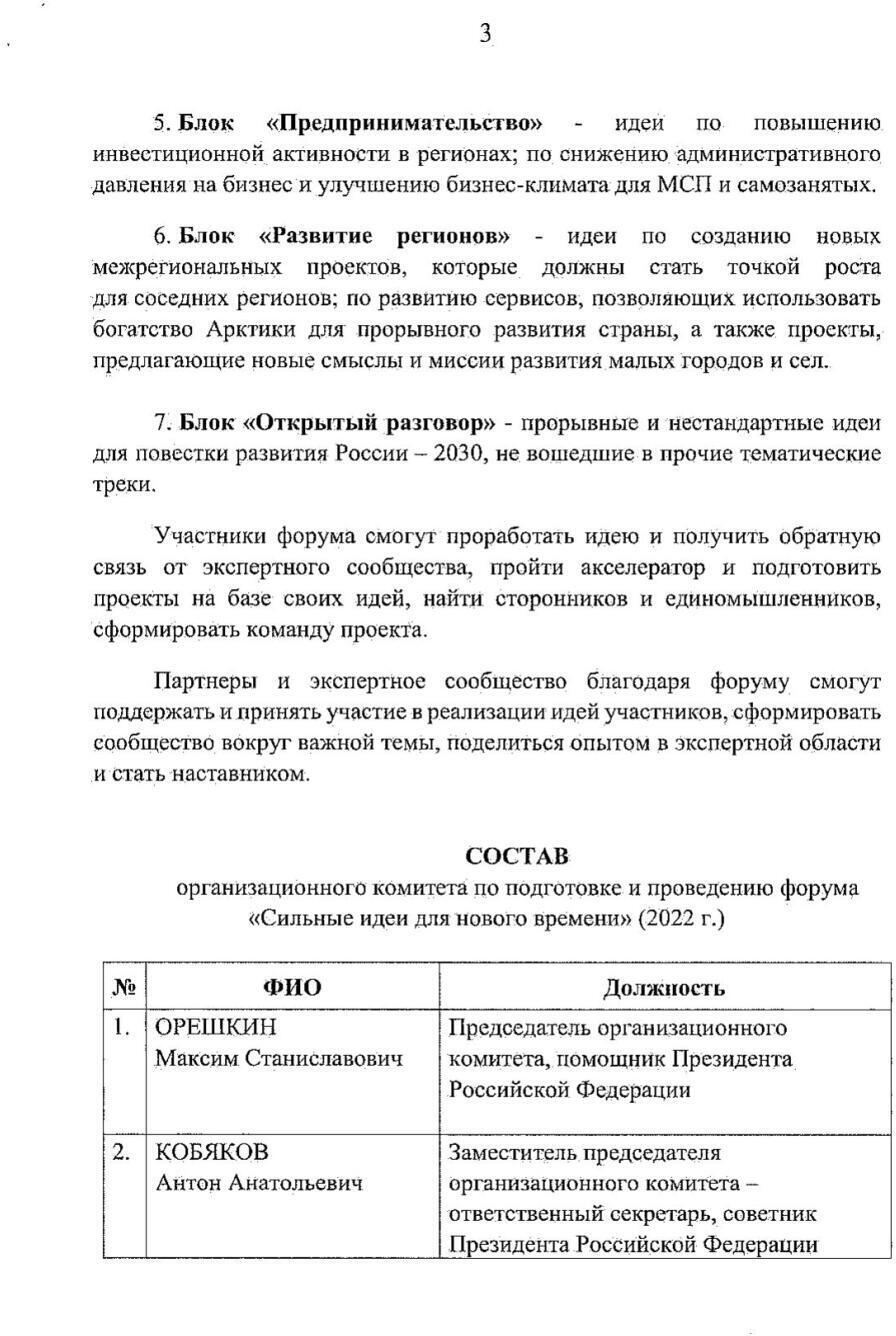 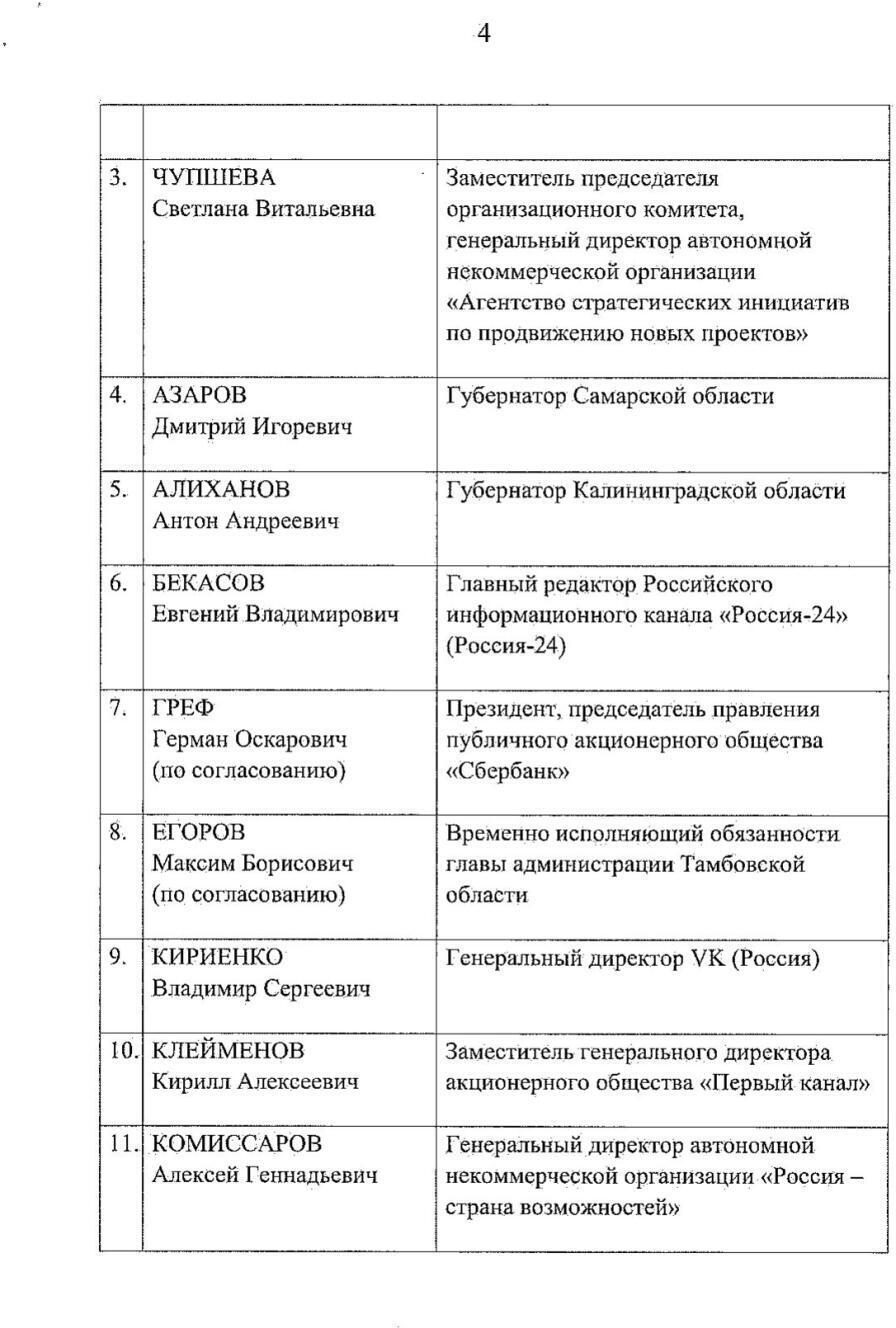 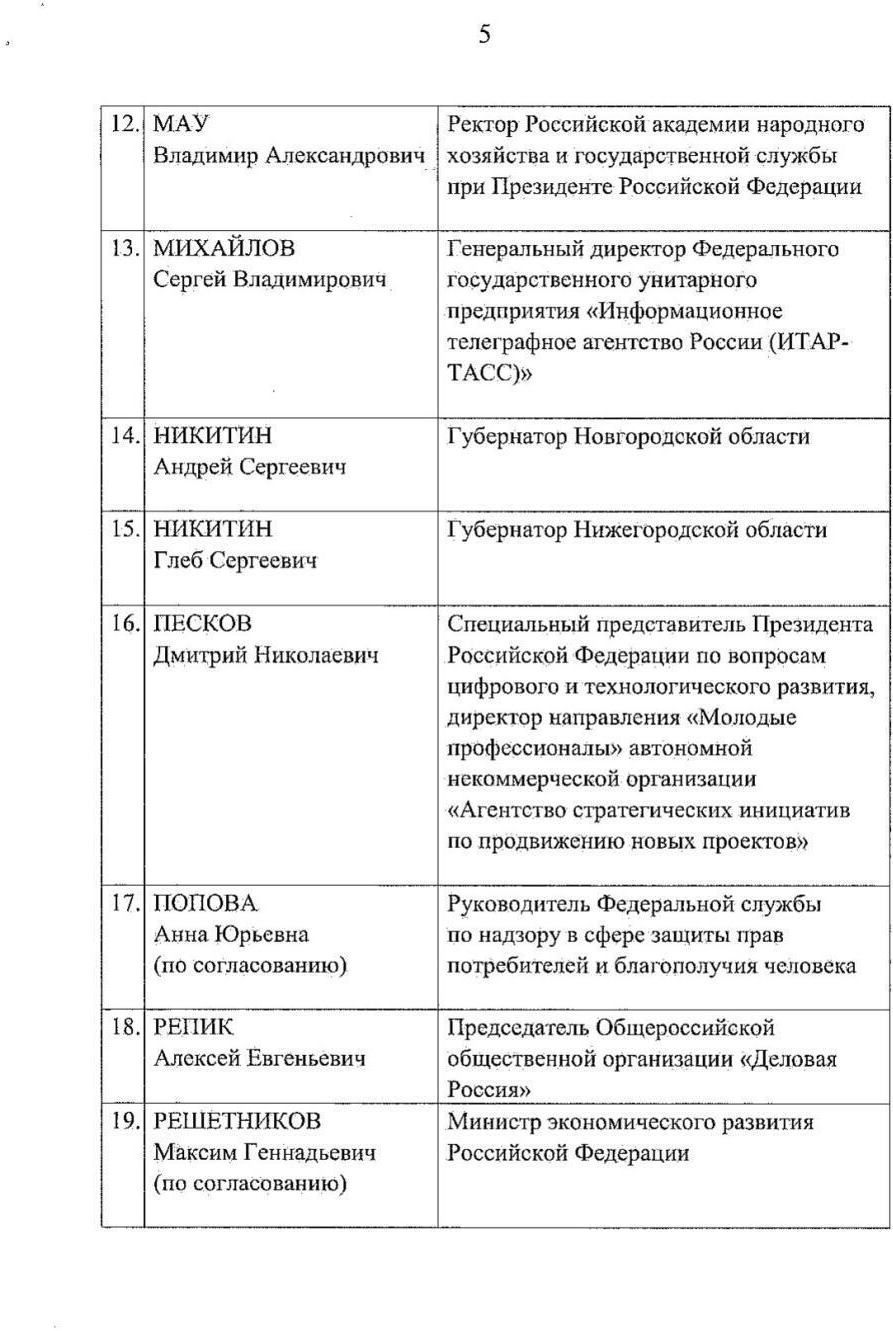 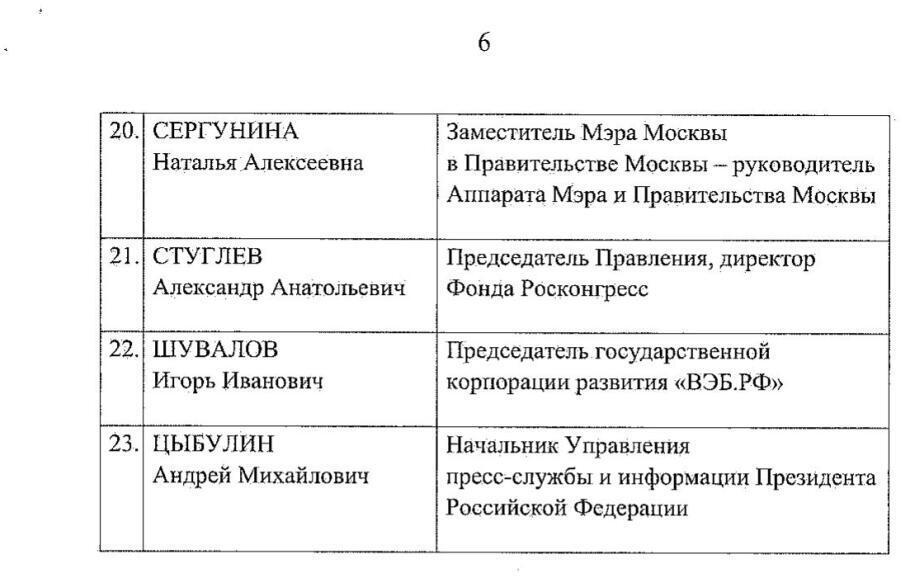 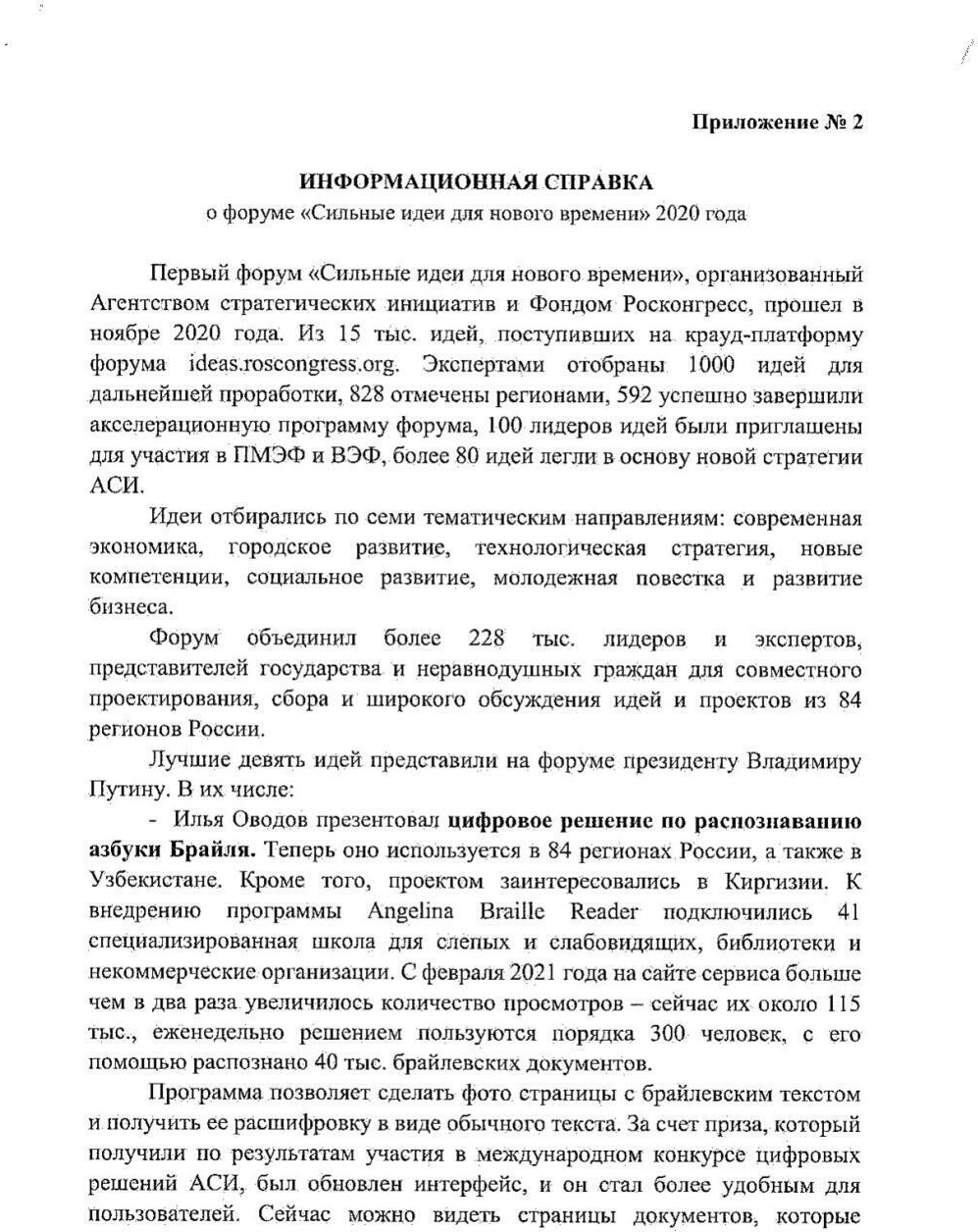 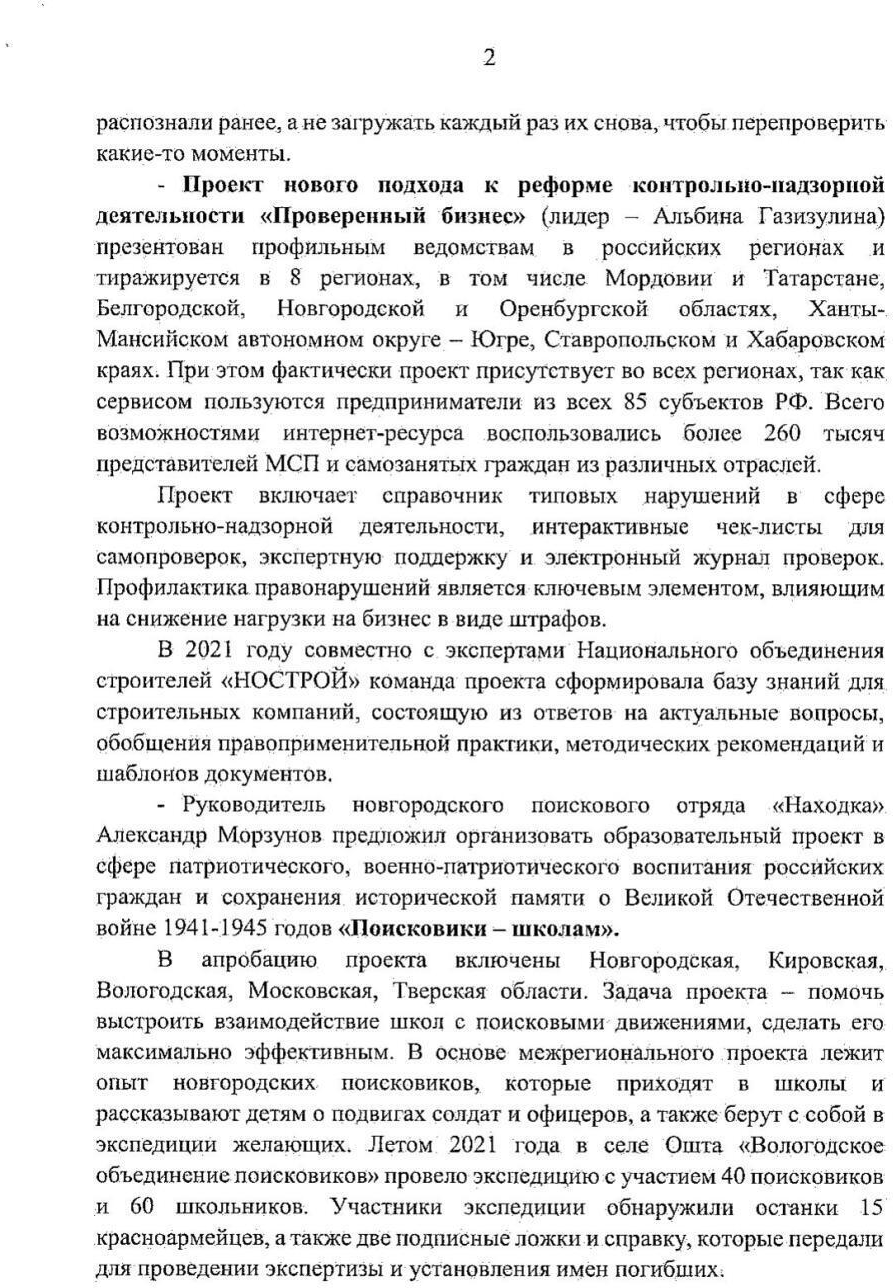 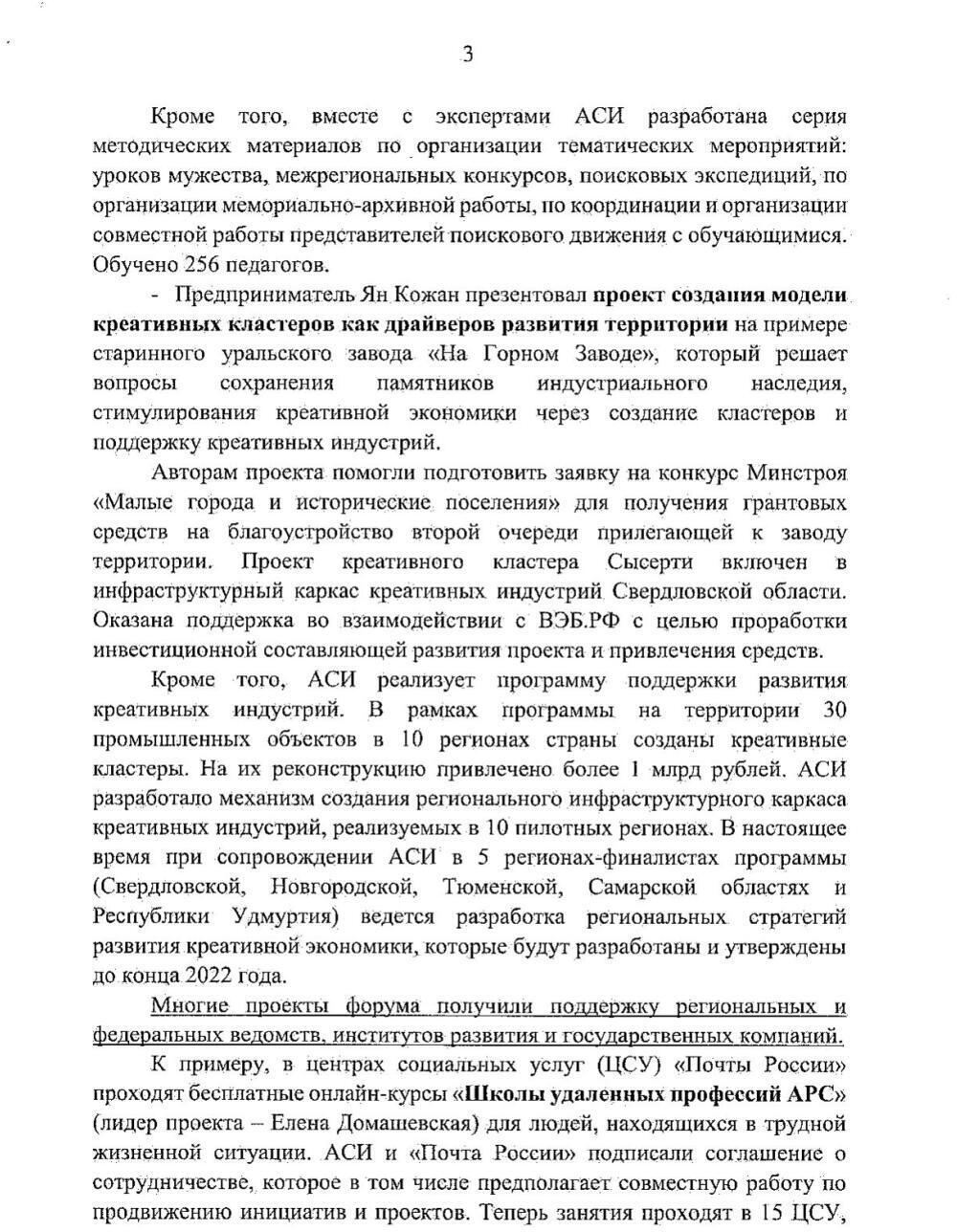 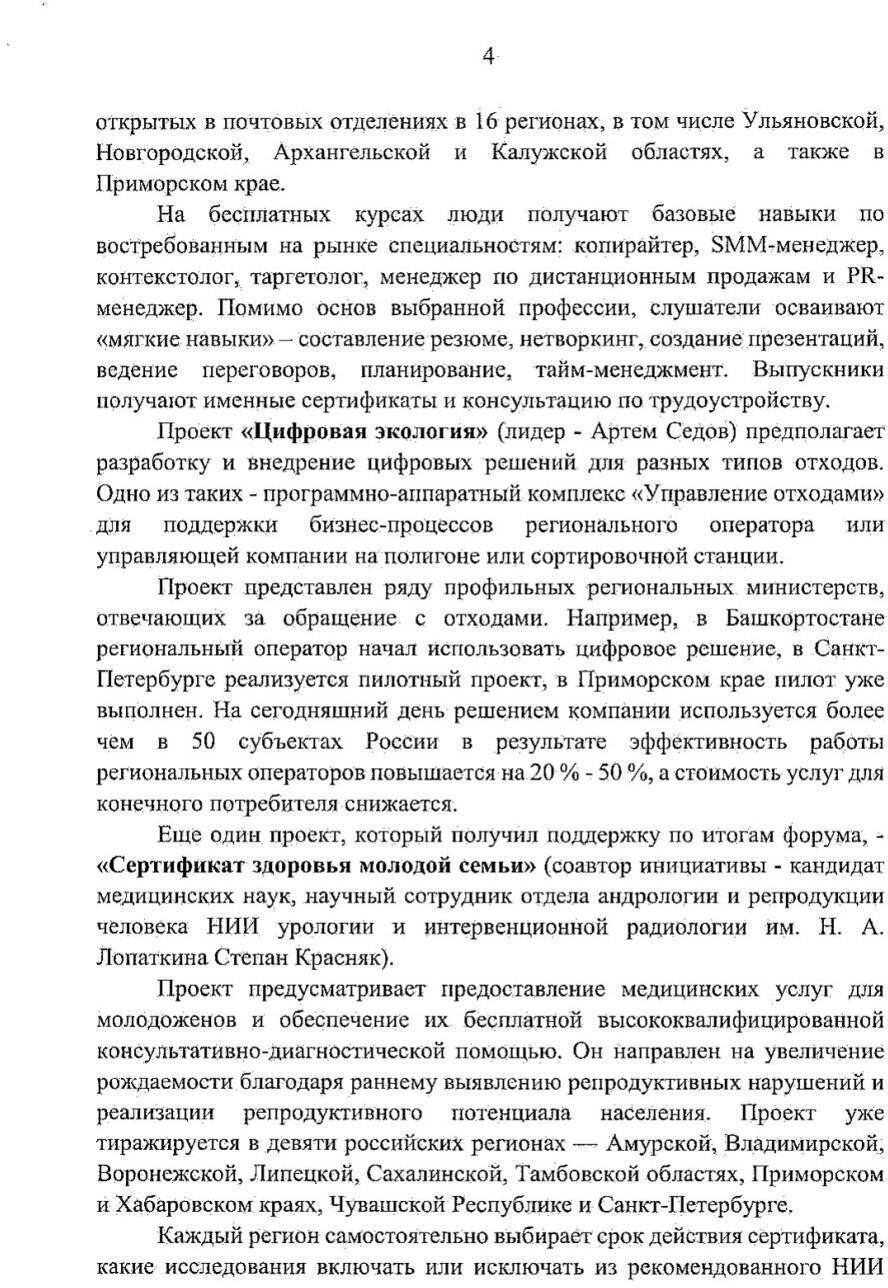 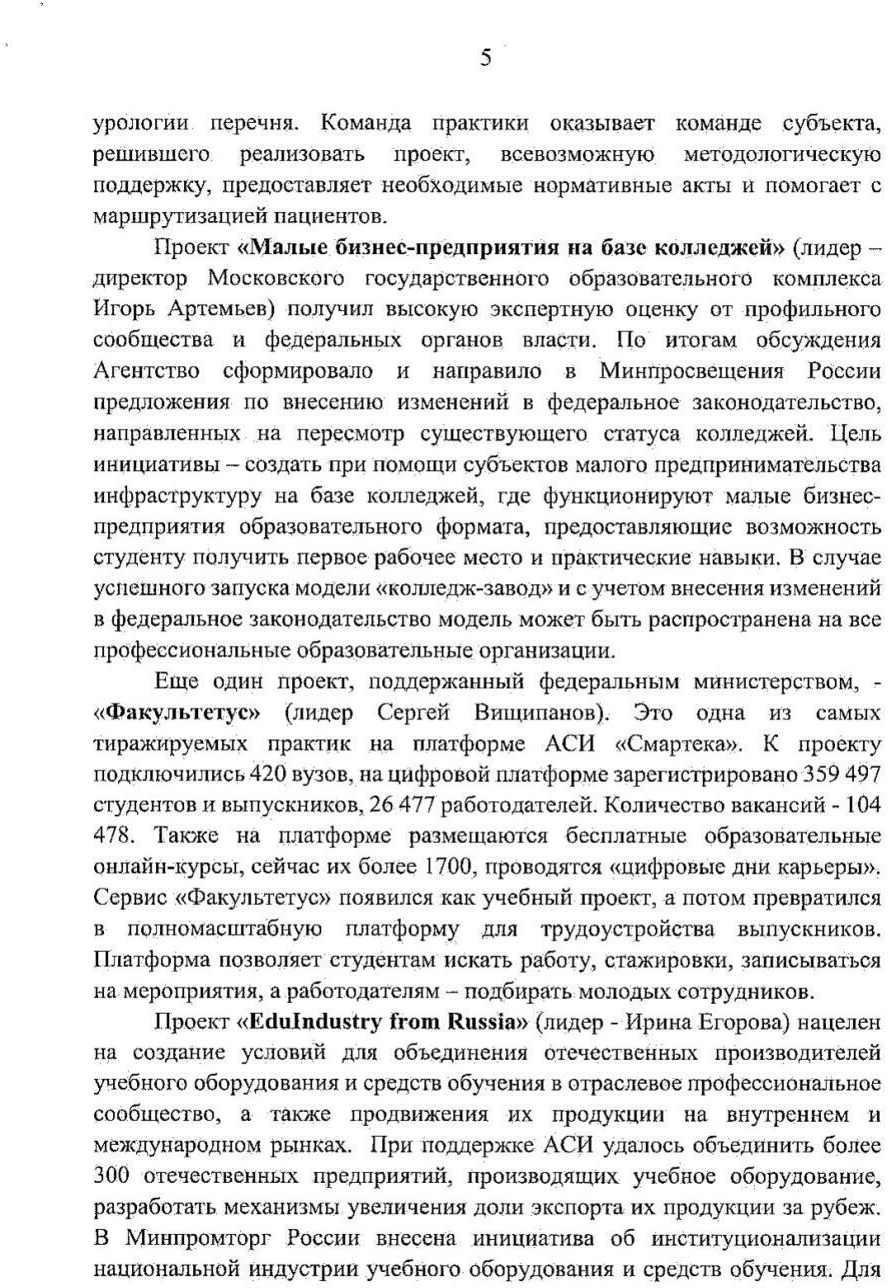 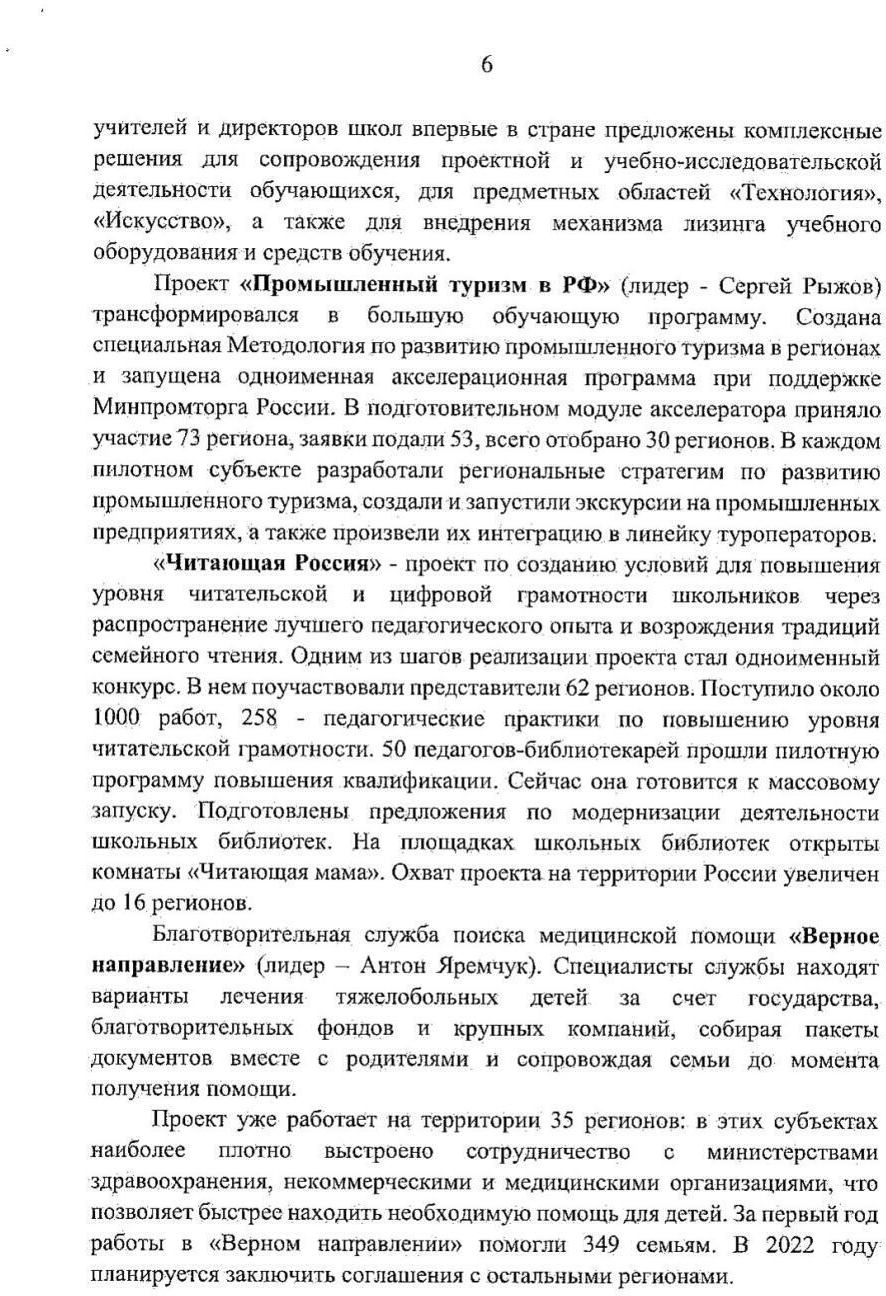 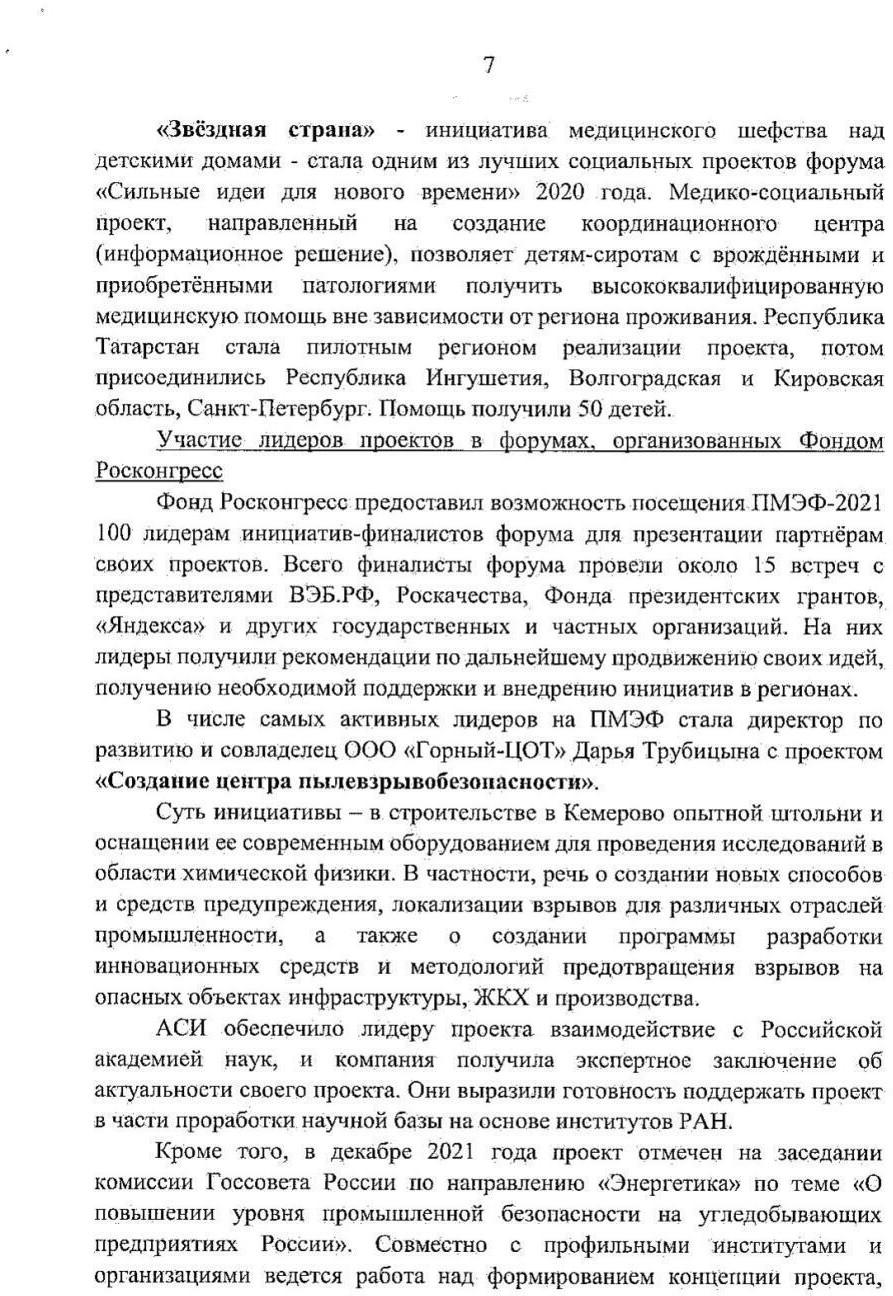 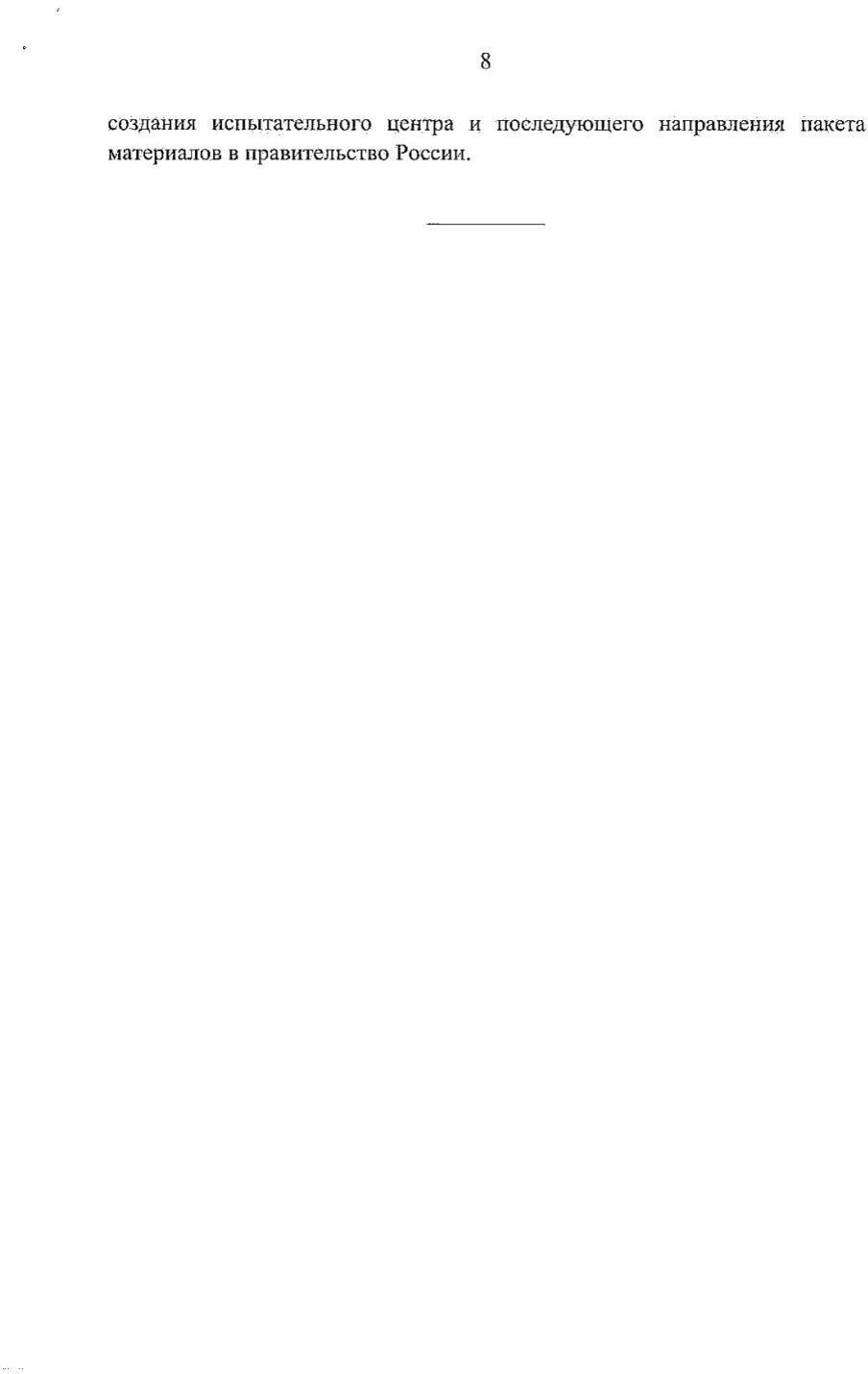 Документ создан в электронной форме. № 01-08/1026 от 08.04.2022. Исполнитель: Аржанухина В.В. Страница 15 из 16. Страница создана: 07.04.2022 10:29Лист согласования к документу № 01-08/1026 от 08.04.2022 Инициатор согласования: Аржанухина В.В. Начальник отдела Согласование инициировано: 07.04.2022 09:30Документ создан в электронной форме. № 01-08/1026 от 08.04.2022. Исполнитель: Аржанухина В.В. Страница 16 из 16. Страница создана: 08.04.2022 10:05Лист согласованияЛист согласованияТип согласования: последовательноеТип согласования: последовательноеТип согласования: последовательноеN°ФИОСрок согласованияРезультат согласованияЗамечания1Переходов В.А.Согласовано 07.04.2022 - 11:13-2Сабрига А.В.Согласовано 07.04.2022 - 13:41-3Зюзин С.Ю.Подписано 07.04.2022 - 18:27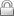 -